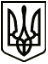 МЕНСЬКА МІСЬКА РАДАВИКОНАВЧИЙ КОМІТЕТРІШЕННЯ23 листопада 2021 року                     	м. Мена	                         № 330Про погодження Програми профілактики правопорушень «Безпечна громада» на 2022-2024 рокиЗ метою ефективної підтримки Менською міською радою діяльності поліції на території Менської міської територіальної громади, спрямованої на підвищення загального рівня правопорядку в населених пунктах Менської міської територіальної громади, захист життя, здоров’я, честі і гідності населення, профілактичну роботу по попередженню злочинності та забезпечення комплексного підходу до розв’язання проблем, пов’язаних з питаннями безпеки на 2022-2024 роки, відповідно до Бюджетного кодексу України, керуючись ст.52  Закону України «Про місцеве самоврядування в Україні», виконавчий комітет Менської міської радиВИРІШИВ:1.Погодити проєкт Програми профілактики правопорушень «Безпечна громада» на 2022-2024 роки (далі Програма), що додається.2. Подати на сесію Менської міської ради проєкт даної Програми для розгляду та затвердження.3.Контроль за виконанням рішення покласти на заступника міського голови з питань діяльності виконавчих органів ради С.М. Гаєвого.Міський голова							      Геннадій ПРИМАКОВ